Lesson 12: Count by 5 to Tell TimeLet’s tell time.Warm-up: Notice and Wonder: Number Line and ClockWhat do you notice? What do you wonder?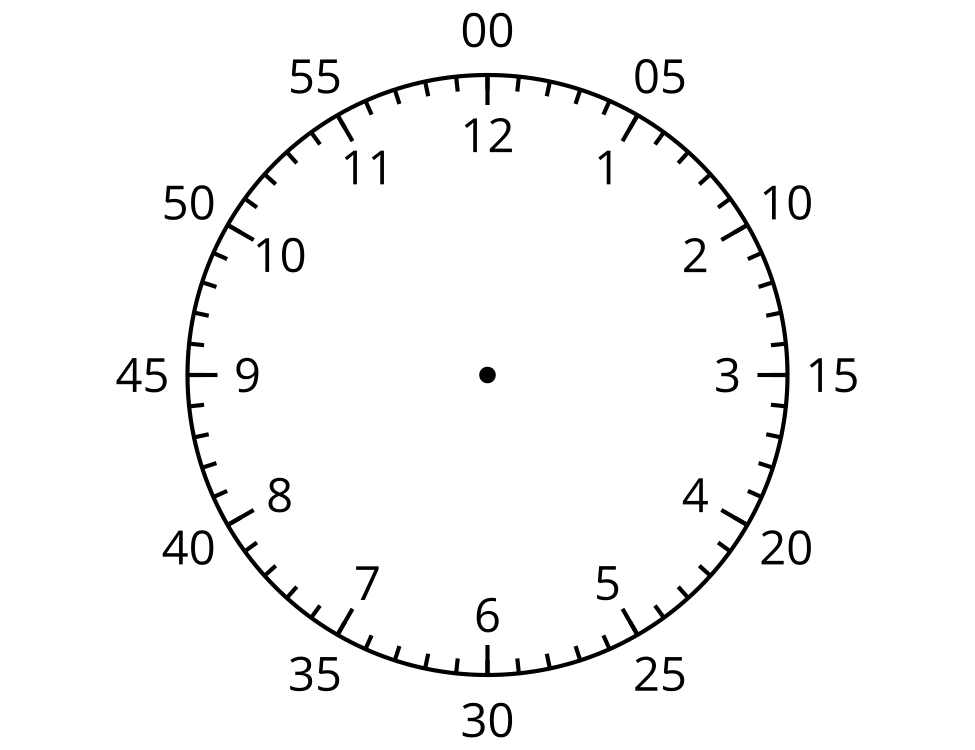 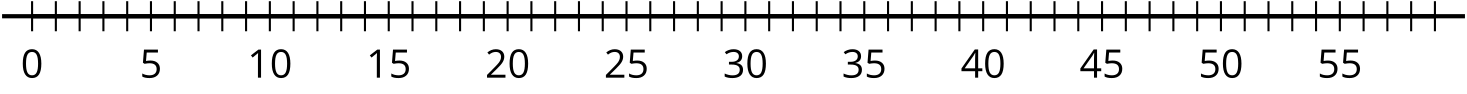 12.1: Count by 5 on the ClockDiscuss 2 ways to read the time on this clock.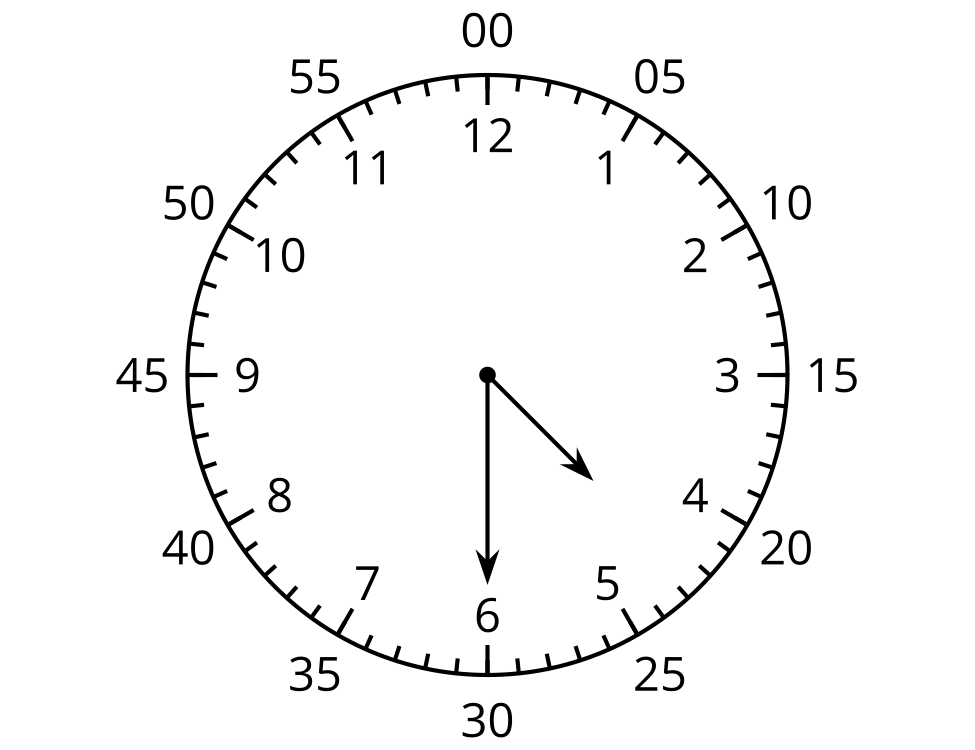 What time does this clock show?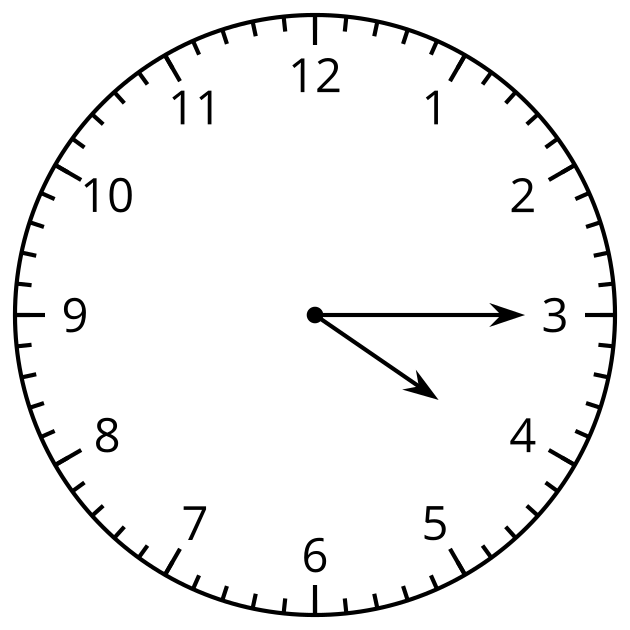 Read the time on each clock card with your partner. Put the clocks in order based on the times they show.12.2: Write the TimeWrite the time shown on each clock.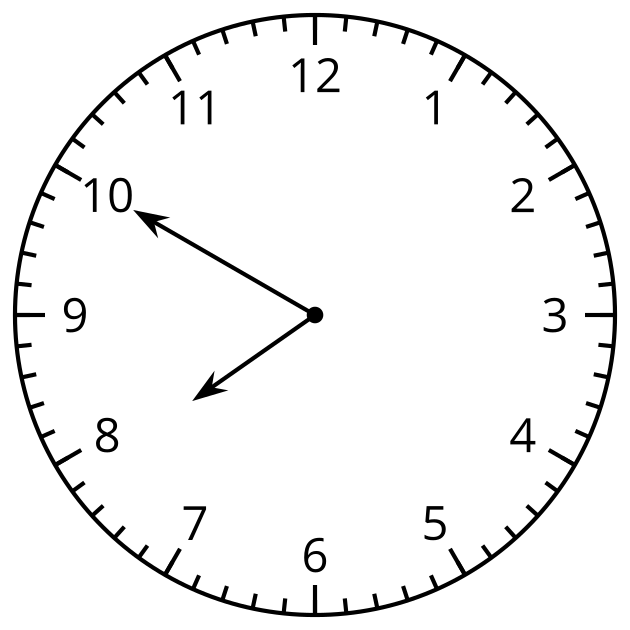 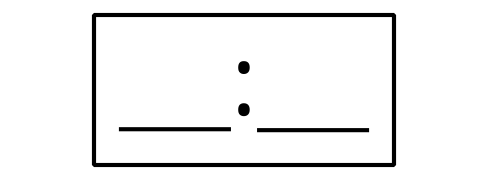 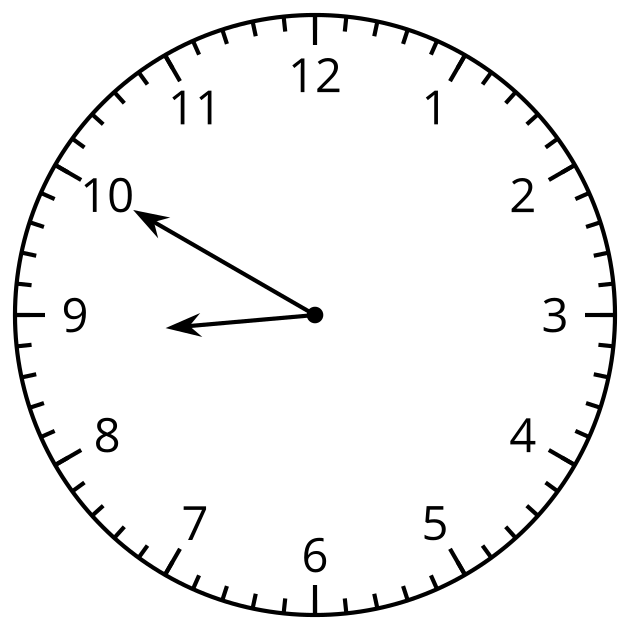 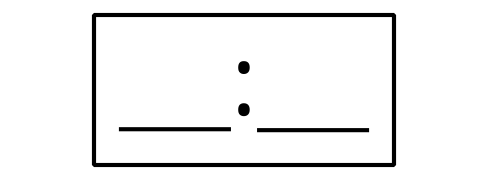 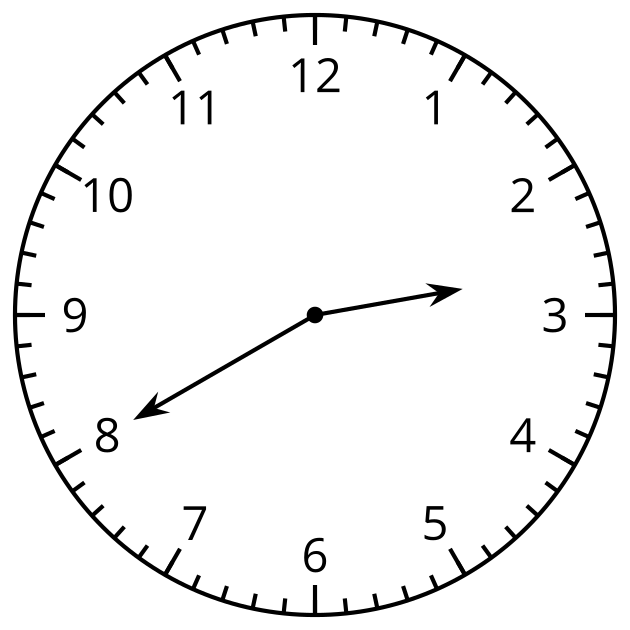 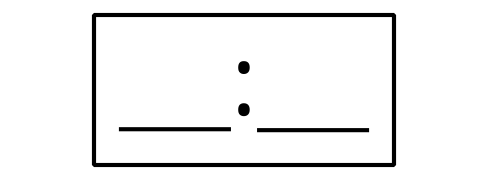 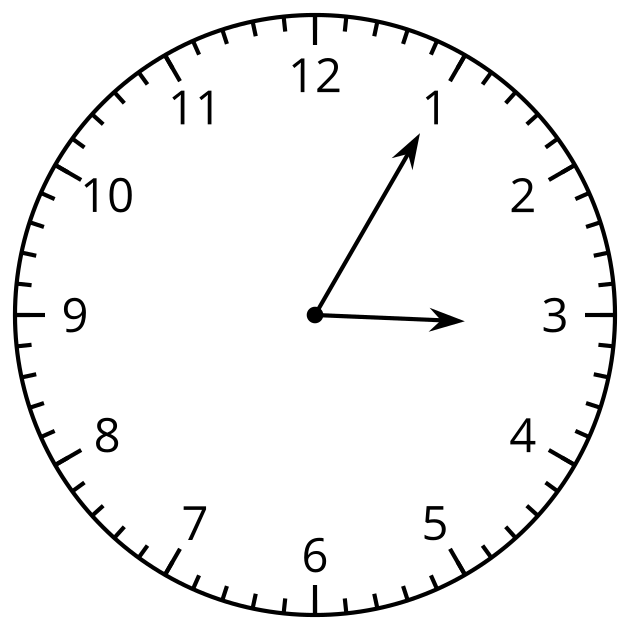 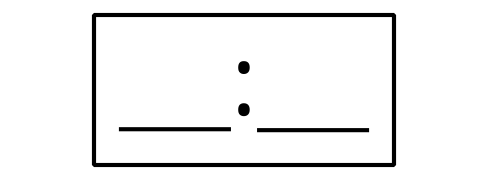 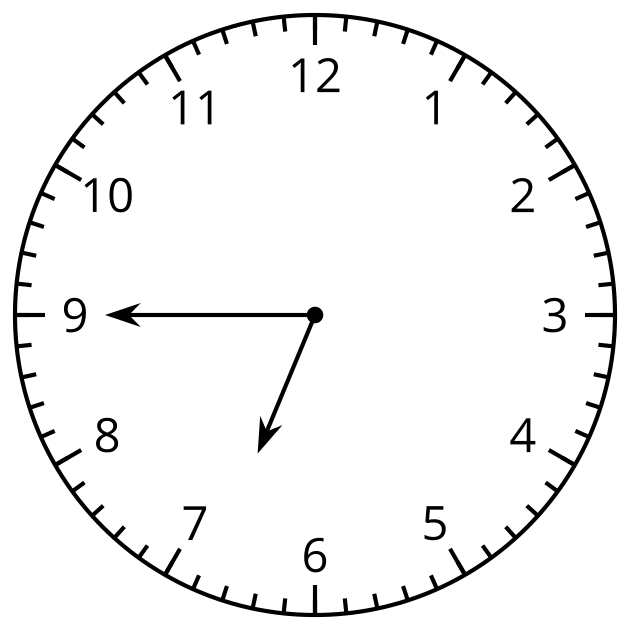 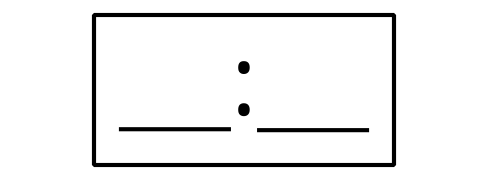 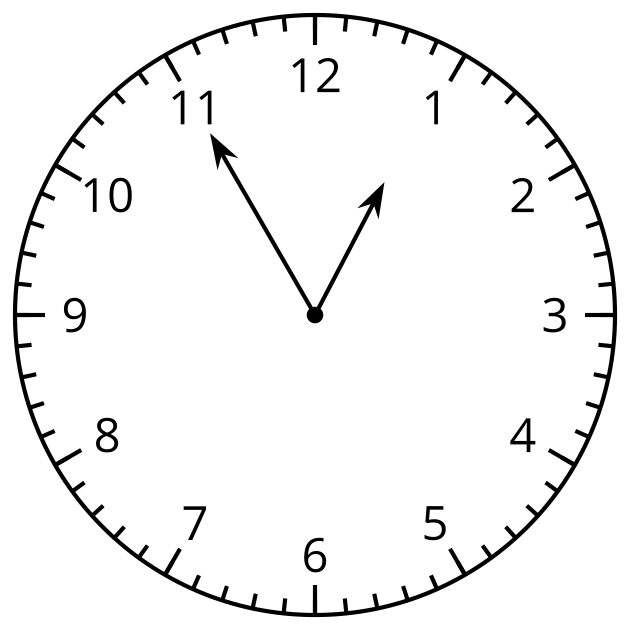 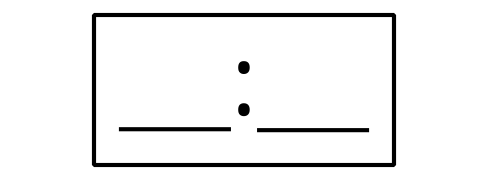 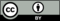 © CC BY 2021 Illustrative Mathematics®